Name of Journal: World Journal of GastroenterologyManuscript NO: 79487Manuscript Type: ORIGINAL ARTICLEObservational StudySurvival benefit of younger gastric cancer patients in China and the United States: A comparative studyNiu PH et al. Younger gastric cancer patientsPeng-Hui Niu, Lu-Lu Zhao, Wan-Qing Wang, Xiao-Jie Zhang, Ze-Feng Li, Xiao-Yi Luan, Ying-Tai ChenPeng-Hui Niu, Lu-Lu Zhao, Wan-Qing Wang, Xiao-Jie Zhang, Ze-Feng Li, Xiao-Yi Luan, Ying-Tai Chen, Department of Pancreatic and Gastric Surgery, National Cancer Center/National Clinical Research Center for Cancer/Cancer Hospital, Chinese Academy of Medical Sciences and Peking Union Medical College, Beijing 100021, ChinaAuthor contributions: Niu PH, Zhao LL, and Wang WQ contributed equally to this work and share first authorship. All authors made substantial contributions to the intellectual content of this paper.Supported by National Key R&D Program of China, No. 2017YFC0908300.Corresponding author: Ying-Tai Chen, MD, Department of Pancreatic and Gastric Surgery, National Cancer Center/National Clinical Research Center for Cancer/Cancer Hospital, Chinese Academy of Medical Sciences and Peking Union Medical College, No. 17 Panjiayuan Nanli, Beijing 100021, China. yingtaichen@126.comReceived: August 24, 2022Revised: December 11, 2022Accepted: January 5, 2023Published online: February 14, 2023AbstractBACKGROUNDThe impact of racial and regional disparity on younger patients with gastric cancer (GC) remains unclear.AIMTo investigate the clinicopathological characteristics, prognostic nomogram, and biological analysis of younger GC patients in China and the United States.METHODSFrom 2000 to 2018, GC patients aged less than 40 years were enrolled from the China National Cancer Center and the Surveillance Epidemiology and End Results database. Biological analysis was performed based on the Gene Expression Omnibus database. Survival analysis was conducted via Kaplan-Meier estimates and Cox proportional hazards models.RESULTSA total of 6098 younger GC patients were selected from 2000 to 2018, of which 1159 were enrolled in the China National Cancer Center, and 4939 were collected from the Surveillance Epidemiology and End Results database. Compared with the United States group, younger patients in China revealed better survival outcomes (P < 0.01). For race/ethnicity, younger Chinese cases also enjoyed a better prognosis than that in White and Black datasets (P < 0.01). After stratification by pathological Tumor-Node-Metastasis (pTNM) stage, a survival advantage was observed in China with pathological stage I, III, and IV (all P < 0.01), whereas younger GC patients with stage II showed no difference (P = 0.16). In multivariate analysis, predictors in China involved period of diagnosis, linitis plastica, and pTNM stage, while race, diagnostic period, sex, location, differentiation, linitis plastica, signet ring cell, pTNM stage, surgery, and chemotherapy were confirmed in the United States group. Prognostic nomograms for younger patients were established, with the area under the curve of 0.786 in the China group and of 0.842 in the United States group. Moreover, three gene expression profiles (GSE27342, GSE51105, and GSE38749) were enrolled in further biological analysis, and distinctive molecular characteristics were identified in younger GC patients among different regions.CONCLUSIONExcept for younger cases with pTNM stage II, a survival advantage was observed in the China group with pathological stage I, III, and IV compared to the United States group, which might be partly due to differences in surgical approaches and the improvement of the cancer screening in China. The nomogram model provided an insightful and applicable tool to evaluate the prognosis of younger patients in China and the United States. Furthermore, biological analysis of younger patients was performed among different regions, which might partly explain the histopathological behavior and survival disparity in the subpopulations.Key Words: Gastric cancer; Younger patients; Racial disparity; Regional disparity; Prediction model; Biological analysis©The Author(s) 2023. Published by Baishideng Publishing Group Inc. All rights reserved. Citation: Niu PH, Zhao LL, Wang WQ, Zhang XJ, Li ZF, Luan XY, Chen YT. Survival benefit of younger gastric cancer patients in China and the United States: A comparative study. World J Gastroenterol 2023; 29(6): 1090-1108URL: https://www.wjgnet.com/1007-9327/full/v29/i6/1090.htmDOI: https://dx.doi.org/10.3748/wjg.v29.i6.1090Core Tip: The impact of racial and regional disparity on younger patients with gastric cancer (GC) is not clear. A total of 6098 younger GC patients were selected from 2000 to 2018, of which 1159 were enrolled in the China National Cancer Center, and 4939 were collected from the Surveillance Epidemiology and End Results database. Compared with the United States group, younger patients in China revealed better survival outcomes and a better prognosis. Three gene expression profiles from the Gene Expression Omnibus database were enrolled in further biological analysis, and distinctive molecular characteristics were identified in younger GC patients among different regions.INTRODUCTIONGastric cancer (GC) is the fourth leading cause of cancer-related deaths worldwide[1], with the highest incidence among individuals aged 50-70 years. Only 2.0%-6.2% of documented cases are among patients younger than 40 years[2,3]. Although the incidence of GC has gradually declined, important age-specific details may be obscured by the overall trend[4]. During the last decades, the incidence of younger GC patients has remained stable or even increased in both Western and Eastern populations[5-7].It was long thought that younger patients with GC had aggressive behavior and serious prognosis[8]. Further insight into which subpopulations were at the highest risk of dying remained a crucial requisite so that interventions could be initiated appropriately. Recently, several studies have demonstrated a wide survival discrepancy of GC in different regions or races[9,10]. Notably, GC patients in Asia had more favorable prognoses than patients in Western countries. The important difference has also been found in certain subtypes of GC, including sex and anatomic location[9,10]. For younger GC patients, however, knowledge concerning the regional and racial disparity is scarce. Chen et al[11] reported that younger patients in China have a longer survival time than younger patients in the United States, whereas Strong et al[12] showed no difference between the United States and Chinese cohorts. The inconsistent findings from these studies might derive from the small sample sizes, with the population records ranging from 336 to 1075.As such, based on a unique combination of the Surveillance Epidemiology and End Results (SEER) database in the United States and a high-volume National Cancer Center Database in China, we sought to compare the clinicopathological features, survival outcomes, and prognostic nomograms in younger Chinese and United States patients. Moreover, biological analysis of younger GC patients was further evaluated, which might partly explain the histopathological behaviors and survival disparity among different regions and races.MATERIALS AND METHODSData source and patient selectionThe study queried clinical data from 2000 to 2018 based on the two large independent cohorts. The histologically confirmed GC cases in China were selected through the China National Cancer Center Gastric Cancer Database (NCCGCDB). As a single but high-volume cohort, NCCGCDB included more than 18000 patients from all regions of China over the past 20 years. Meanwhile, the United States group was identified from the SEER database. The SEER database, supported by the National Cancer Institute, constituted approximately 27.8% of the United States population[13]. Younger patients were defined as GC cases younger than 40 years of age, which remains consistent with the majority of previous studies[14,15]. Clinical data abstracted from the NCCGCDB and SEER databases included younger patients’ demographics, clinicopathological characteristics, and survival variables. The stage of GC was assessed according to the 8th edition of the American Joint Committee on Cancer Tumor-Node-Metastasis (TNM) staging system. The primary endpoint of the study was overall survival (OS). Moreover, the gene expression sets evaluated in the study were obtained from the Gene Expression Omnibus (GEO) database (https://www.ncbi.nlm.nih.gov/geo/). The study protocol was approved by the ethics committee of National Cancer Center/National Clinical Research Center for Cancer/Cancer Hospital, Chinese Academy of Medical Sciences and Peking Union Medical College (No. 17-156/1412), and all methods were carried out in accordance with relevant guidelines and regulations in the ethics approval and consent.Statistical analysis The line chart was plotted to analyze the changing ratios of younger GC patients from 2000 to 2018. Categorical variables were compared using the χ2 test. Comparisons were performed using the t-test for normally distributed continuous variables and the Mann-Whitney U test for variables not normally distributed. Survival curves for different regions and races were calculated with the Kaplan-Meier method, while the log-rank test estimated the relevant survival disparity. Univariate and multivariate Cox proportional hazards models were used to determine the prognostic factors for younger patients, while the corresponding hazard ratio and 95% confidence interval (CI) were generated. The covariates with a P value of < 0.10 in the univariate models were included in the multivariate analysis[16]. Statistical significance was set at a two-sided P value less than 0.05. The survival nomogram for China and the United States was formulated based on the multivariate analysis. Younger cases were randomized 7:3, which were adopted in the training set and the validation set, respectively. The area under the curves (AUC), the concordance index (C-index), and the calibration plots were performed to measure the effectiveness of nomograms. All statistical analyses in the study were conducted using R software v.3.6.3 (http://www.r-project.org/).Bioinformatics analysisBased on the GEO database, the differentially expressed genes (DEGs) analysis was further performed to evaluate gene discrepancy for younger patients among different regions, while genes that met the cutoff criteria, adjusted P-value < 0.05 and |logFC| > 2.0, where FC represents fold change, were considered as DEGs. A heatmap was constructed with 50 differential genes from the DEGs analysis. The Search Tool for the Retrieval of Interacting Genes database (http://string-db.org/) was designed to analyze the protein-protein interaction (PPI) network, which was subsequently visualized by Cytoscape software (www.cytoscape.org/). As a plugin in Cytoscape, CytoHubba was used to calculate the degree of protein node, and the top 10 genes were identified as hub genes.RESULTSDemographic and clinicopathological featuresFrom 2000 to 2018, a total of 6098 younger GC patients were selected, of which 1159 were enrolled in NCCGCDB, and 4939 were collected from the SEER database. The mean age of younger patients was 33.77 ± 4.53 in China, and 32.91 ± 5.38 in the United States (P < 0.0001). As shown in Figure 1, time trends of younger patients from 2000 to 2018 have remained stable in both China and the United States sets (range 3.9%-6.7%, range 3.4%-3.8%, respectively). Compared to the United States group, the China group had a higher ratio of younger patients over periods.Notably, compared to the United States, younger GC patients in China predominantly had distal tumor location (83.7% vs 66.7%, P < 0.0001), poor differentiation (82.5% vs 78.5%, P < 0.0001), and signet ring cell carcinoma (52.9% vs 28.9%, P < 0.0001). Conversely, relatively higher percentages of proximal location (33.3% vs 16.3%, P < 0.0001), well differentiation (7.5% vs 1.2%, P < 0.0001), and pTNM stage IV tumors (52.5% vs 21.4%, P < 0.0001) were revealed in the United States patients (Table 1). As for treatment, the percentage of surgery (75.1% vs 41.4%, P < 0.0001), lymphadenectomy (67.4% vs 19.1%, P < 0.0001), and lymphadenectomy with at least 15 examined lymph nodes (ELNs ≥ 15) (52.4% vs 10.6%, P < 0.0001) were higher in China than those in the United States. In addition, nearly 60.6% of the patients in the United States cohort received chemotherapy compared with only 36.9% in the Chinese cohort (P < 0.0001).Survival analysis in different regions and racesSurvival trends of younger GC patients are summarized in Table 2 and Figure 2. Compared to the stable prognosis of the United States, a noticeable survival increment was shown in younger Chinese patients. The 3-year OS increased from 54.5% (95%CI: 41.7%-71.4%) in 2000-2003 to 66.5% (95%CI: 60.8%-72.7%) in 2014-2018, while the 5-year OS improved from 47.7% (95%CI: 35.0%-65.0%) in 2000-2003 to 51.6% (95%CI: 46.6%-57.2%) in 2009-2013.Figure 3 depicts the Kaplan-Meier curves for different regions and races. The survival outcomes were much better in Chinese patients or patients diagnosed in China, compared with other races (mentioned in SEER dataset) or the United States patients (all P < 0.0001). To avoid the bias of pathological stage, further analysis was performed to evaluate prognosis of younger cases divided by pTNM stage. The left column of Figure 3 shows the survival curves of younger patients in China and the United States diagnosed as all pTNM stages (Figure 3A), pTNM stage I (Figure 3B), pTNM stage II (Figure 3C), pTNM stage III (Figure 3D), and pTNM stage IV (Figure 3E), while the right column evaluated the OS among different races/ethnicities. Except for stage II GC patients (P = 0.16, P = 0.22, respectively), all other Kaplan-Meier curves revealed obvious survival advantages in patients who were Chinese or diagnosed in China (all P < 0.01).Moreover, the univariate and multivariate analyses were performed to investigate the prognostic factors for younger GC patients in the China group and the United States group (Tables 3 and 4). Significant variables on univariate analysis were enrolled in the multivariate modeling, followed by region, race, period of diagnosis, sex, location, differentiation, linitis plastica, signet ring cell carcinoma, pTNM, surgery, chemotherapy, ELNs ≥ 15 (all P < 0.05). For younger GC patients, the independent prognosis factors included region, period of diagnosis, poorly differentiated, linitis plastica, pTNM stage, surgery, chemotherapy, and ELNs ≥ 15 (all P < 0.05). However, significant predictors in China only involved period of diagnosis (all P < 0.05), linitis plastica (P = 0.0005), and pTNM stage (all P < 0.0001). For the United States patients, Black ethnicity, poorly differentiated, linitis plastica, signet ring cell, and later pathological stage were related to serious prognosis (all P < 0.01), whereas recent period, female, distal location, surgery, and chemotherapy emerged as protective factors (all P < 0.05).Nomogram of younger GC patientsTo predict OS of younger patients with GC, nomograms for China and the United States group were established separately based on the results of the Cox regression analysis. As illustrated in Figure 4, a total of four clinical parameters (including linitis plastica, surgery, ELNs ≥ 15, and pTNM stage) were included in the Chinese models, while the nomogram for the United States identified the following parameters: race, sex, tumor location, differentiation, pTNM stage, linitis plastica, signet ring cell, surgery, and chemotherapy.According to the results of the validation set, the C-index for the China and United States models was 0.814 and 0.787, respectively. The AUC that was applied to evaluate the discernment of the nomogram models was 0.786 in the China group and 0.842 in the United States group (Supplementary Figure 1). In addition, high-quality calibration plots in both China and the United States models had been demonstrated (Supplementary Figure 2).DEGs analysis, PPI network, and hub gene identification from GEO databaseTo evaluate gene disparities according to different races, we performed DEGs analysis for younger GC patients from the GEO database. Three gene expression profiles (GSE27342, GSE51105, and GSE38749), which contained 8 younger cases from China, and 12 samples from the Americas and Oceania, were included in this study. After DEGs analysis was performed among different regional sets, 50 significant DEGs were selected (Figure 5). Compared to other regions, certain genes were downregulated in China (Figure 5A), while C11orf58, TLK1, ARHGAP5, MRPL2, and RBMX2 were upregulated. Moreover, the PPIs among the DEGs were performed with the Search Tool for the Retrieval of Interacting Genes. A total of 200 nodes and 245 edges were involved in the PPI network (Figure 5B and C). The top 10 genes evaluated by connectivity degree in the PPI network were as follows: CTNNB1, APP, CTSB, UBA52, RHOA, ATP5B, EEF2, FN1, RPL11, and CTSD.DISCUSSIONOur study compared younger GC patients in China and the United States at clinical and biological levels. Survival advantages of younger GC patients in China were demonstrated from two high-volume databases. These data were stronger than previous studies[17], and high-quality nomograms were further constructed for younger patients according to different regions. Compared to western regions, DEGs in China were confirmed, which might partly explain the histopathological behaviors and survival disparity.Staying in line with the previous results[11,18], our conclusions showed that younger patients in China were more prominent in the distal location, while GC in the proximal location was more common in the United States. The above discrepancy was presumably related to certain predisposing factors[19-21]. In Western countries, obesity and gastroesophageal reflux were associated with proximal GC[20], whereas Helicobacter pylori infection in China may partially account for a high incidence of the distal location[21]. Additionally, Chinese cases were more likely diagnosed with an early pathological stage than those in the United States. This might partially be due to the improvement of cancer screening and early detection programs in China, which have expanded to 31 provinces since 2015[22,23]. When considering surgical patterns, it was thought that gastrectomy with D2 lymphadenectomy was the standard treatment for GC in Eastern Asia[24]. However, most patients in Western countries undergo D1 lymphadenectomy, and D2 lymphadenectomy was only recommended rather than the therapeutic norm[25,26]. These treatment differences might explain the higher percentage of ELNs ≥ 15 and the larger number of nodes examined for Chinese younger patients in our study. With a direct comparison from a high-volume GC cohort in China and the SEER database, we reported significant survival differences for younger GC patients. Consistent with the previous studies[11,18], our findings revealed that younger cases had a better prognosis in China than in the United States. With the exception of pTNM stage II, significantly better OS was observed in the China group with stages I, III, and IV. Notably, the survival advantage of younger Chinese patients could partially be attributed to a remarkable improvement in the quality of clinical services, such as improved access to primary healthcare, early cancer screening, and individual multimodal therapies[22,23,27]. Moreover, it was well known that gastrectomy with D2 lymphadenectomy was common in Asian areas, while the vast majority of GC cases in Western countries undergo D1 lymphadenectomy[24]. The above type of surgical procedures might be associated with the survival disparity among different regions. In addition, the later tumor stage and some other factors including lifestyle and high body mass index in the United States patients might also in part explain the poor prognosis[28].As a convenient statistical predictive tool, nomograms have been widely applied for physicians to clarify a diagnosis and predict survival[29,30]. To our best knowledge, the present study, which used the largest sample sizes, constructed survival nomograms for younger GC patients in China and the United States. Compared with previous models[18], nomograms not only avoid the bias of regions but also achieve reliable predictive performance, which was reflected by an AUC of 0.786 for China and 0.842 for the United States. In addition, the calibration plots of the training set and validation set (Supplementary Figure 1) illustrated great agreement between nomogram prediction and actual observation, thus further suggesting a robust predictive ability of nomograms in the present study.Although specific gene expression among regions and races was not yet fully ascertained, several studies demonstrated a strong association between regional/racial-related genes and the prognosis of GC[31,32]. Loh et al[31] reviewed the genetic polymorphisms of GC among different races/ethnicities. The results showed that 37 polymorphisms across 27 genes were significantly related to GC in Asians, while 12 polymorphisms across 11 genes were found in Caucasians. Then, Li et al[32] found significant gene disparity among White, Black, and Asian patients. Four core genes, including GYG2P1, RPS4Y1, TXLNG, and EIF1AX, were demonstrated in White ethnicity, which were relevant for RNA binding and transcription pathways. Black ethnicity with GC was mainly enriched in cell structural changes, and DNAJC5, HDAC10, NEO1, and SMG5 were identified. For Asian patients, TMSB4Y, UTY, ZFY, and ZNF787 were screened based on the relationship between gene expression and DNA methylation. In our study, we first evaluated the race/ethnicity-associated genes for younger GC patients. After the construction of PPI networks and screening according to the degree of the protein node, the hub genes of younger GC patients were as follows: CTNNB1, APP, CTSB, UBA52, RHOA, ATP5B, EEF2, FN1, RPL11, and CTSD. Further mechanistic studies are warranted to confirm the related signaling and action mechanisms.Our study has certain strengths. First, two high-volume databases based on the SEER and the NCCGCDB were comprehensively evaluated for the regional and racial disparity of younger GC patients. Second, our study, utilizing the largest sample sizes globally, constructed prognostic nomograms for younger GC patients in China and the United States, thus providing an intuitive accessible tool for physicians to predict survival and develop resurvey schedules. Moreover, to our best knowledge, it was the first study to perform biological analysis for younger patients among different regions, which provided a molecular interpretation for the survival discrepancy. Despite all this, several limitations need to be considered in the present study. Some of the key baseline prognostic factors, including body mass index, smoking, drinking, and the efficacy of neo/adjuvant therapy were absent in the SEER database. In addition, as a high-volume single center, some findings from NCCGCDB might not be strongly generalizable to China, which should be replicated in a larger multicenter experience. Lastly, even after correcting by batch effects (Supplementary Figure 3), there was also potential bias during encoding samples from GEO database. These factors might affect the accuracy of the results.CONCLUSIONIn conclusion, younger GC patients diagnosed in China had a better prognosis than those in the United States. Except for younger cases with pTNM stage II, a survival advantage was observed in the China group with pathological stages I, III, and IV. Moreover, utilizing the largest sample sizes globally, prognostic nomograms in China and the United States were constructed and showed robust predictive performance. Further large-scale studies are warranted to investigate more molecular characteristics and related mechanisms for younger GC patients among different regions and races.ARTICLE HIGHLIGHTSResearch backgroundThe impact of racial and regional disparity on younger patients with gastric cancer (GC) remains unclear.Research motivationThis study aimed to provide a national view of younger GC patients in China and the United States.Research objectivesTo investigate the clinicopathological characteristics, prognostic nomogram, and biological analysis of younger GC patients in China and the United States.Research methodsFrom 2000 to 2018, GC patients aged less than 40 years were selected from the China National Cancer Center and the Surveillance Epidemiology and End Results database. Biological analysis was enrolled from the Gene Expression Omnibus database.Research resultsA total of 6098 younger GC patients were selected from 2000 to 2018, of which 1159 were enrolled in the China National Cancer Center, and 4939 were collected from the Surveillance Epidemiology and End Results database. Compared with the United States group, younger patients in China revealed better survival outcomes (P < 0.01). For race/ethnicity, younger Chinese cases also enjoyed a better prognosis than that in White and Black subsets (P < 0.01). Prognostic nomograms for younger patients were established, with area under the curves of 0.786 for China and 0.842 for the United States. Moreover, three gene expression profiles (GSE27342, GSE51105, and GSE38749) were enrolled in further biological analysis, and distinctive molecular characteristics were identified in younger GC patients in different regions.Research conclusionsExcept for younger cases with pathological Tumor-Node-Metastasis stage II, a survival advantage was observed in the China group with pathological stages I, III, and IV. Biological analysis of younger patients was performed among different regions, which might partly explain the histopathological behaviors and survival disparity in the subpopulations.Research perspectivesFurther large-scale studies are warranted to investigate more molecular characteristics and related mechanisms for younger GC patients among different regions and races.ACKNOWLEDGEMENTSWe thank Da-Wei Zhou (Qilu Hospital, Cheeloo College of Medicine, Shandong University) for assistance with data analysis.REFERENCES1 Sung H, Ferlay J, Siegel RL, Laversanne M, Soerjomataram I, Jemal A, Bray F. Global Cancer Statistics 2020: GLOBOCAN Estimates of Incidence and Mortality Worldwide for 36 Cancers in 185 Countries. CA Cancer J Clin 2021; 71: 209-249 [PMID: 33538338 DOI: 10.3322/caac.21660]2 Camargo MC, Anderson WF, King JB, Correa P, Thomas CC, Rosenberg PS, Eheman CR, Rabkin CS. Divergent trends for gastric cancer incidence by anatomical subsite in US adults. Gut 2011; 60: 1644-1649 [PMID: 21613644 DOI: 10.1136/gut.2010.236737]3 Kulig J, Popiela T, Kolodziejczyk P, Sierzega M, Jedrys J, Szczepanik AM; Polish Gastric Cancer Study Group. Clinicopathological profile and long-term outcome in young adults with gastric cancer: multicenter evaluation of 214 patients. Langenbecks Arch Surg 2008; 393: 37-43 [PMID: 17618451 DOI: 10.1007/s00423-007-0208-z]4 Hoyert DL, Anderson RN. Age-adjusted death rates: trend data based on the year 2000 standard population. Natl Vital Stat Rep 2001; 49: 1-6 [PMID: 11589033]5 Anderson WF, Camargo MC, Fraumeni JF Jr, Correa P, Rosenberg PS, Rabkin CS. Age-specific trends in incidence of noncardia gastric cancer in US adults. JAMA 2010; 303: 1723-1728 [PMID: 20442388 DOI: 10.1001/jama.2010.496]6 Takatsu Y, Hiki N, Nunobe S, Ohashi M, Honda M, Yamaguchi T, Nakajima T, Sano T. Clinicopathological features of gastric cancer in young patients. Gastric Cancer 2016; 19: 472-478 [PMID: 25752270 DOI: 10.1007/s10120-015-0484-1]7 Yin J, Song JN, Bai ZG, Cai J, Zhang J, Zheng Z, Wu HW, Ye PP, Gao X, Zhang ZT. Gastric Cancer Mortality Trends in China (2006-2013) Reveal Increasing Mortality in Young Subjects. Anticancer Res 2017; 37: 4671-4679 [PMID: 28739770 DOI: 10.21873/anticanres.11871]8 Niu P, Huang H, Zhao L, Wang T, Zhang X, Wang W, Zhang Y, Guo C, Zhao D, Chen Y. Clinicopathological characteristics, survival outcomes, and genetic alterations of younger patients with gastric cancer: Results from the China National Cancer Center and cBioPortal datasets. Cancer Med 2022; 11: 3057-3073 [PMID: 35486034 DOI: 10.1002/cam4.4669]9 Strong VE, Song KY, Park CH, Jacks LM, Gonen M, Shah M, Coit DG, Brennan MF. Comparison of gastric cancer survival following R0 resection in the United States and Korea using an internationally validated nomogram. Ann Surg 2010; 251: 640-646 [PMID: 20224369 DOI: 10.1097/SLA.0b013e3181d3d29b]10 Zhao L, Niu P, Zhao D, Chen Y. Regional and racial disparity in proximal gastric cancer survival outcomes 1996-2016: Results from SEER and China National Cancer Center database. Cancer Med 2021; 10: 4923-4938 [PMID: 34105890 DOI: 10.1002/cam4.4033]11 Chen QY, Zhong Q, Wang W, Chen S, Li P, Xie JW, Wang JB, Lin JX, Lu J, Cao LL, Lin M, Tu RH, Huang ZN, Lin JL, Zheng HL, Liu ZY, Zheng CH, Peng JS, Zhou ZW, Huang CM. Prognosis of Young Survivors of Gastric Cancer in China and the U.S.: Determining Long-Term Outcomes Based on Conditional Survival. Oncologist 2019; 24: e260-e274 [PMID: 30470692 DOI: 10.1634/theoncologist.2018-0220]12 Strong VE, Russo A, Yoon SS, Brennan MF, Coit DG, Zheng CH, Li P, Huang CM. Comparison of Young Patients with Gastric Cancer in the United States and China. Ann Surg Oncol 2017; 24: 3964-3971 [PMID: 29052085 DOI: 10.1245/s10434-017-6073-2]13 Enewold L, Parsons H, Zhao L, Bott D, Rivera DR, Barrett MJ, Virnig BA, Warren JL. Updated Overview of the SEER-Medicare Data: Enhanced Content and Applications. J Natl Cancer Inst Monogr 2020; 2020: 3-13 [PMID: 32412076 DOI: 10.1093/jncimonographs/lgz029]14 Smith AW, Bellizzi KM, Keegan TH, Zebrack B, Chen VW, Neale AV, Hamilton AS, Shnorhavorian M, Lynch CF. Health-related quality of life of adolescent and young adult patients with cancer in the United States: the Adolescent and Young Adult Health Outcomes and Patient Experience study. J Clin Oncol 2013; 31: 2136-2145 [PMID: 23650427 DOI: 10.1200/JCO.2012.47.3173]15 Adolescent; Group YAOPR. Closing the Gap: Research and Care Imperatives for Adolescents and Young Adults with Cancer (NIH Publication No. 06-6067), Department of Health and Human Services, National Institutes of Health, National Cancer Institute, and the LIVESTRONG Young Adult Alliance Bethesda, MD, 200616 Smith-Bindman R, Lebda P, Feldstein VA, Sellami D, Goldstein RB, Brasic N, Jin C, Kornak J. Risk of thyroid cancer based on thyroid ultrasound imaging characteristics: results of a population-based study. JAMA Intern Med 2013; 173: 1788-1796 [PMID: 23978950 DOI: 10.1001/jamainternmed.2013.9245]17 Yu C, Zhang Y. Development and validation of prognostic nomogram for young patients with gastric cancer. Ann Transl Med 2019; 7: 641 [PMID: 31930042 DOI: 10.21037/atm.2019.10.77]18 Wu C, Wang N, Zhou H, Wang T, Zhao D. Development and validation of a nomogram to individually predict survival of young patients with nonmetastatic gastric cancer: A retrospective cohort study. Saudi J Gastroenterol 2019; 25: 236-244 [PMID: 30719999 DOI: 10.4103/sjg.SJG_378_18]19 Karimi P, Islami F, Anandasabapathy S, Freedman ND, Kamangar F. Gastric cancer: descriptive epidemiology, risk factors, screening, and prevention. Cancer Epidemiol Biomarkers Prev 2014; 23: 700-713 [PMID: 24618998 DOI: 10.1158/1055-9965.EPI-13-1057]20 Derakhshan MH, Malekzadeh R, Watabe H, Yazdanbod A, Fyfe V, Kazemi A, Rakhshani N, Didevar R, Sotoudeh M, Zolfeghari AA, McColl KE. Combination of gastric atrophy, reflux symptoms and histological subtype indicates two distinct aetiologies of gastric cardia cancer. Gut 2008; 57: 298-305 [PMID: 17965056 DOI: 10.1136/gut.2007.137364]21 Lee YC, Chiang TH, Chou CK, Tu YK, Liao WC, Wu MS, Graham DY. Association Between Helicobacter pylori Eradication and Gastric Cancer Incidence: A Systematic Review and Meta-analysis. Gastroenterology 2016; 150: 1113-1124.e5 [PMID: 26836587 DOI: 10.1053/j.gastro.2016.01.028]22 Zeng H, Chen W, Zheng R, Zhang S, Ji JS, Zou X, Xia C, Sun K, Yang Z, Li H, Wang N, Han R, Liu S, Li H, Mu H, He Y, Xu Y, Fu Z, Zhou Y, Jiang J, Yang Y, Chen J, Wei K, Fan D, Wang J, Fu F, Zhao D, Song G, Chen J, Jiang C, Zhou X, Gu X, Jin F, Li Q, Li Y, Wu T, Yan C, Dong J, Hua Z, Baade P, Bray F, Jemal A, Yu XQ, He J. Changing cancer survival in China during 2003-15: a pooled analysis of 17 population-based cancer registries. Lancet Glob Health 2018; 6: e555-e567 [PMID: 29653628 DOI: 10.1016/S2214-109X(18)30127-X]23 Zou XN. Epidemic trend, screening, and early detection and treatment of cancer in Chinese population. Cancer Biol Med 2017; 14: 50-59 [PMID: 28443203 DOI: 10.20892/j.issn.2095-3941.2016.0047]24 Verlato G, Giacopuzzi S, Bencivenga M, Morgagni P, De Manzoni G. Problems faced by evidence-based medicine in evaluating lymphadenectomy for gastric cancer. World J Gastroenterol 2014; 20: 12883-12891 [PMID: 25278685 DOI: 10.3748/wjg.v20.i36.12883]25 Degiuli M, Sasako M, Ponti A; Italian Gastric Cancer Study Group. Morbidity and mortality in the Italian Gastric Cancer Study Group randomized clinical trial of D1 vs D2 resection for gastric cancer. Br J Surg 2010; 97: 643-649 [PMID: 20186890 DOI: 10.1002/bjs.6936]26 Degiuli M, Sasako M, Ponti A, Vendrame A, Tomatis M, Mazza C, Borasi A, Capussotti L, Fronda G, Morino M; Italian Gastric Cancer Study Group. Randomized clinical trial comparing survival after D1 or D2 gastrectomy for gastric cancer. Br J Surg 2014; 101: 23-31 [PMID: 24375296 DOI: 10.1002/bjs.9345]27 Liu K, Yang K, Zhang W, Chen X, Chen X, Zhang B, Chen Z, Chen J, Zhao Y, Zhou Z, Chen L, Hu J. Changes of Esophagogastric Junctional Adenocarcinoma and Gastroesophageal Reflux Disease Among Surgical Patients During 1988-2012: A Single-institution, High-volume Experience in China. Ann Surg 2016; 263: 88-95 [PMID: 25647058 DOI: 10.1097/SLA.0000000000001148]28 Lin JX, Yi BC, Yoon C, Li P, Zheng CH, Huang CM, Yoon SS. Comparison of Outcomes for Elderly Gastric Cancer Patients at Least 80 Years of Age Following Gastrectomy in the United States and China. Ann Surg Oncol 2018; 25: 3629-3638 [PMID: 30218243 DOI: 10.1245/s10434-018-6757-2]29 Li M, Zhang J, Dan Y, Yao Y, Dai W, Cai G, Yang G, Tong T. A clinical-radiomics nomogram for the preoperative prediction of lymph node metastasis in colorectal cancer. J Transl Med 2020; 18: 46 [PMID: 32000813 DOI: 10.1186/s12967-020-02215-0]30 Yang Z, Gao Y, Fan X, Zhao X, Zhu S, Guo M, Liu Z, Yang X, Han Y. A multivariate prediction model for high malignancy potential gastric GI stromal tumors before endoscopic resection. Gastrointest Endosc 2020; 91: 813-822 [PMID: 31585126 DOI: 10.1016/j.gie.2019.09.032]31 Loh M, Koh KX, Yeo BH, Song CM, Chia KS, Zhu F, Yeoh KG, Hill J, Iacopetta B, Soong R. Meta-analysis of genetic polymorphisms and gastric cancer risk: variability in associations according to race. Eur J Cancer 2009; 45: 2562-2568 [PMID: 19375306 DOI: 10.1016/j.ejca.2009.03.017]32 Li H, Wang C, Wei Z, Chen W, Guo Z, He Y, Zhang C. Differences in the prognosis of gastric cancer patients of different sexes and races and the molecular mechanisms involved. Int J Oncol 2019; 55: 1049-1068 [PMID: 31793655 DOI: 10.3892/ijo.2019.4885]FootnotesInstitutional review board statement: The authors are accountable for all aspects of the work in ensuring that questions related to the accuracy or integrity of any part of the work are appropriately investigated and resolved. This study was approved by the ethics committee of National Cancer Center/National Clinical Research Center for Cancer/Cancer Hospital, Chinese Academy of Medical Sciences and Peking Union Medical College (No. 17-156/1412).Informed consent statement: Patients were not required to give informed consent to the study because the analysis used anonymous data that were obtained after each patient agreed to treatment by written consent.Conflict-of-interest statement: All authors report no relevant conflicts of interest for this article.Data sharing statement: The data used to support the findings of this study are included within the article in Tables.STROBE statement: The authors have read the STROBE Statement—checklist of items, and the manuscript was prepared and revised according to the STROBE Statement—checklist of items.Open-Access: This article is an open-access article that was selected by an in-house editor and fully peer-reviewed by external reviewers. It is distributed in accordance with the Creative Commons Attribution NonCommercial (CC BY-NC 4.0) license, which permits others to distribute, remix, adapt, build upon this work non-commercially, and license their derivative works on different terms, provided the original work is properly cited and the use is non-commercial. See: https://creativecommons.org/Licenses/by-nc/4.0/Provenance and peer review: Unsolicited article; Externally peer reviewed.Peer-review model: Single blindPeer-review started: August 24, 2022First decision: November 5, 2022Article in press: January 5, 2023Specialty type: Gastroenterology and hepatologyCountry/Territory of origin: ChinaPeer-review report’s scientific quality classificationGrade A (Excellent): AGrade B (Very good): 0Grade C (Good): CGrade D (Fair): 0Grade E (Poor): 0P-Reviewer: Mishra TS, India; Senchukova M, Russia S-Editor: Fan JR L-Editor: Filipodia A P-Editor: Fan JRFigure Legends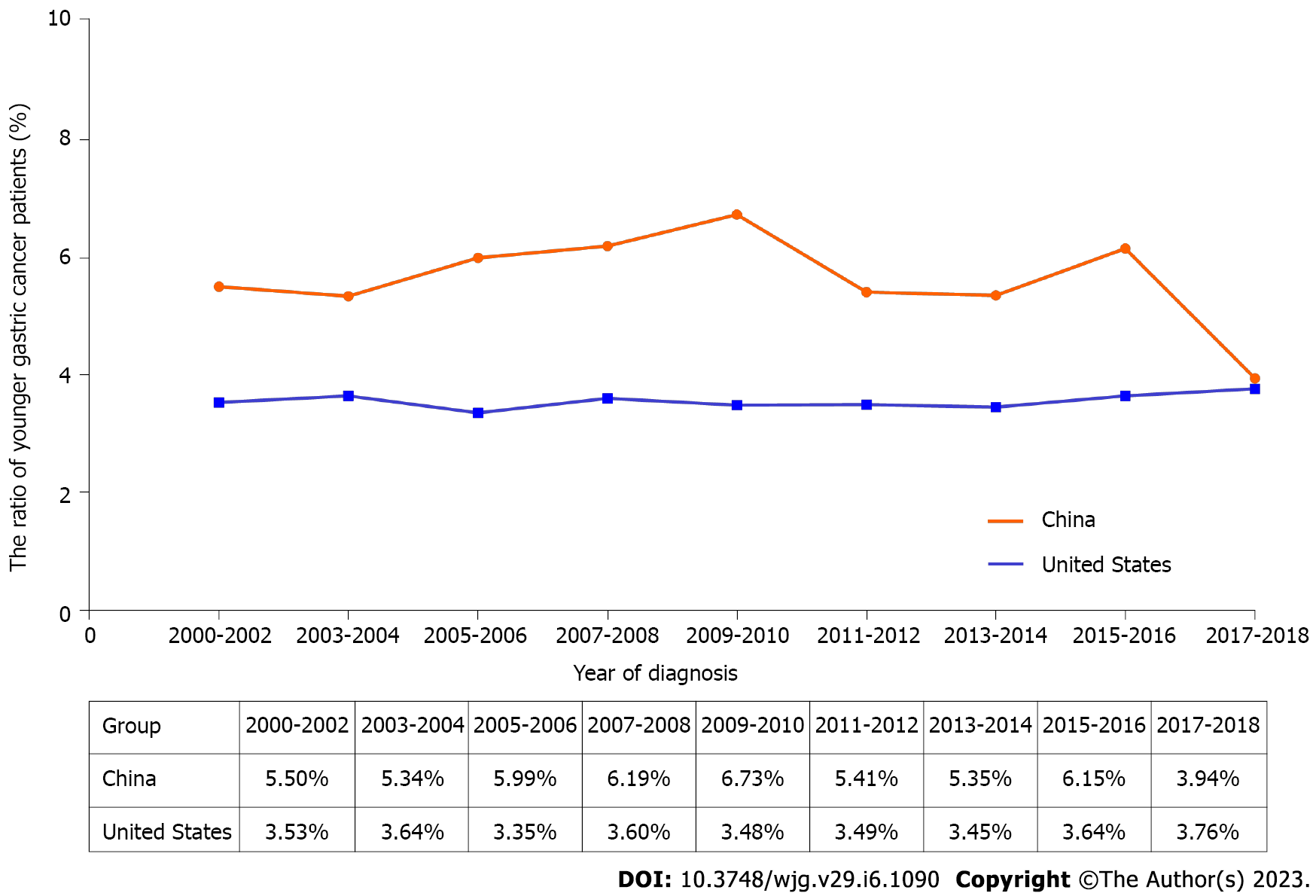 Figure 1 The ratio of younger patients with gastric cancer based on the China National Cancer Center and Surveillance Epidemiology and End Results databases from 2000 to 2018.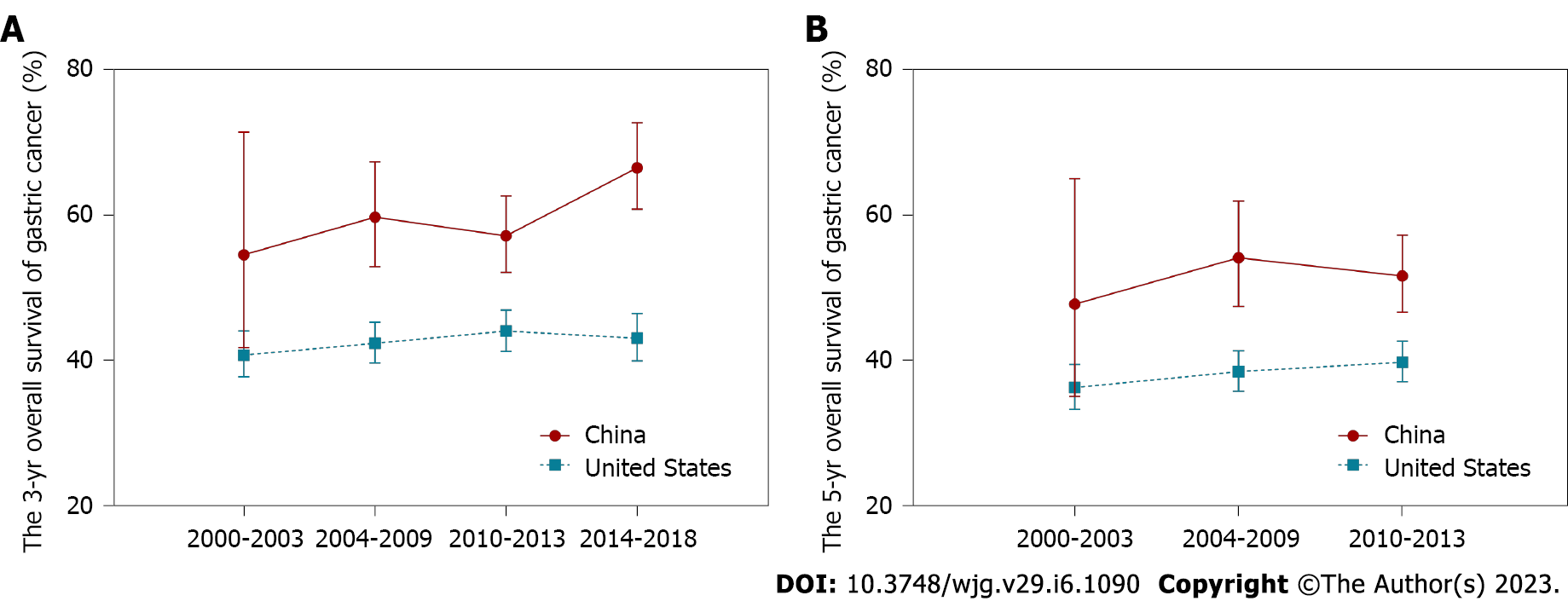 Figure 2 The survival trends of younger patients with gastric cancer based on the China National Cancer Center and Surveillance Epidemiology and End Results databases. A: Trends of the 3-year overall survival; B: Trends of the 5-year overall survival.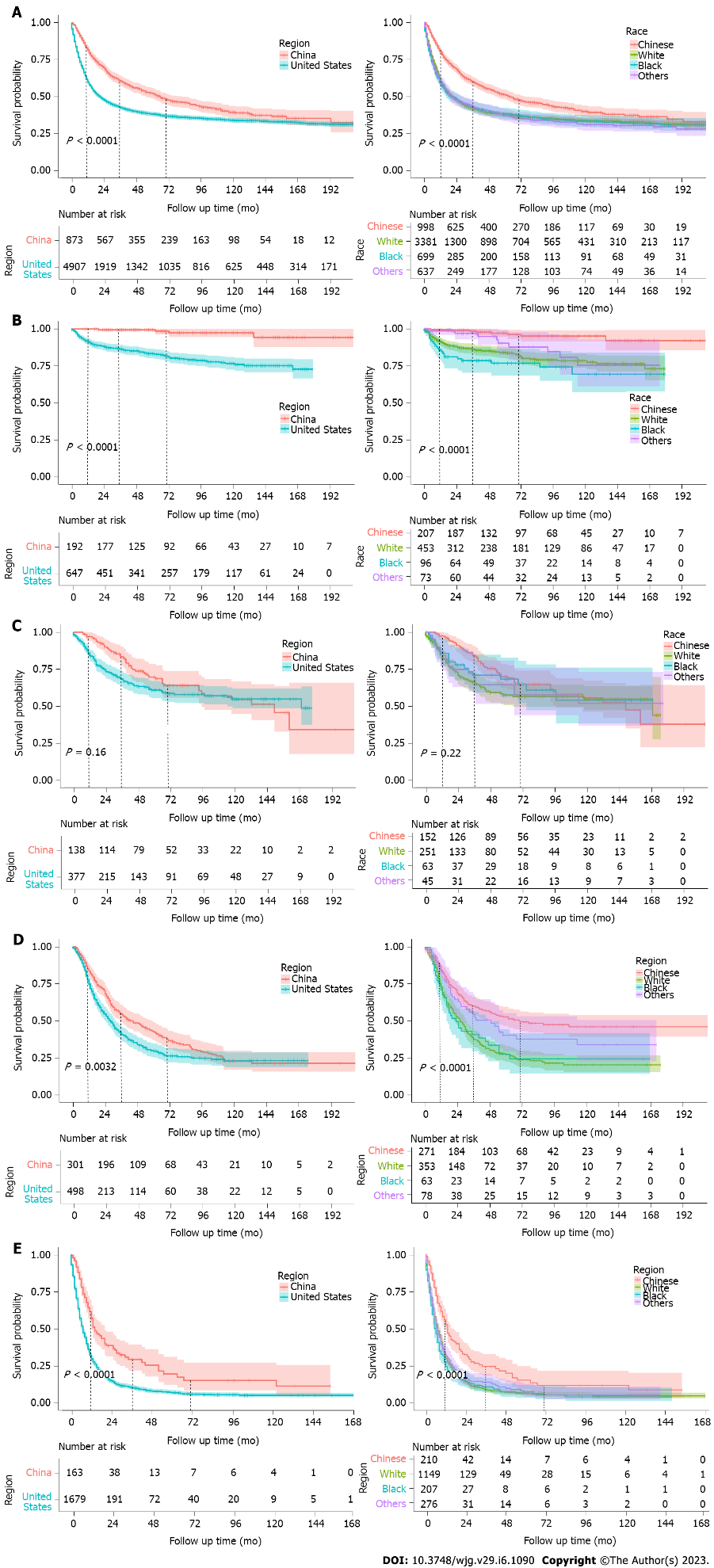 Figure 3 Kaplan-Meier survival curves of different regions and races from the China National Cancer Center and Surveillance Epidemiology and End Results databases from 2000 to 2018. A: All gastric cancer; B: Gastric cancer diagnosed as Tumor-Node-Metastasis (TNM) stage I; C: Gastric cancer diagnosed as TNM stage II; D: Gastric cancer diagnosed as TNM stage III; E: Gastric cancer diagnosed as TNM stage IV.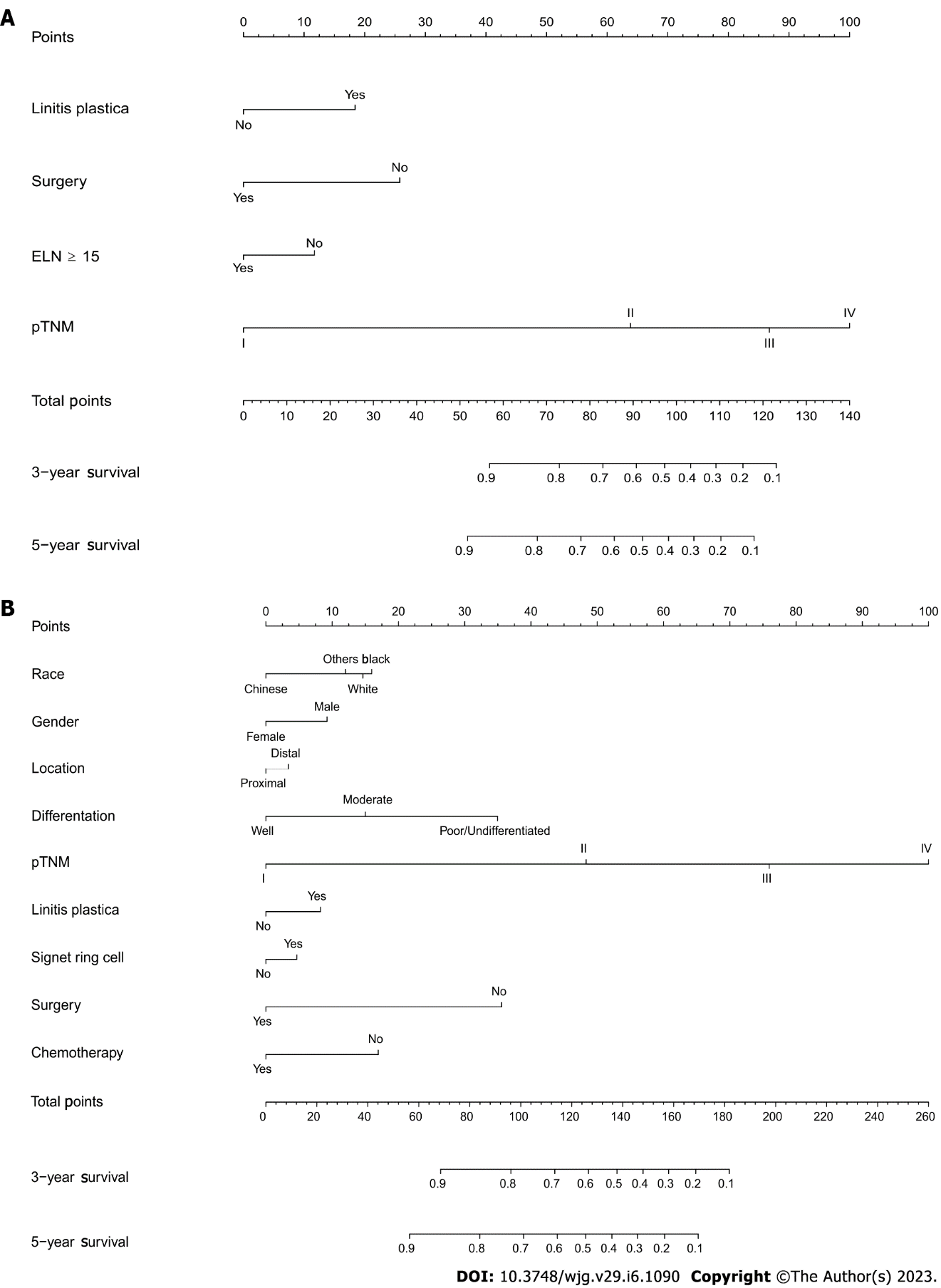 Figure 4 Prognostic nomogram for younger gastric cancer patients. A: Nomogram based on the China National Cancer Center; B: Nomogram based on the Surveillance Epidemiology and End Results database. ELN: Examined lymph nodes; pTNM: Pathological Tumor-Node-Metastasis.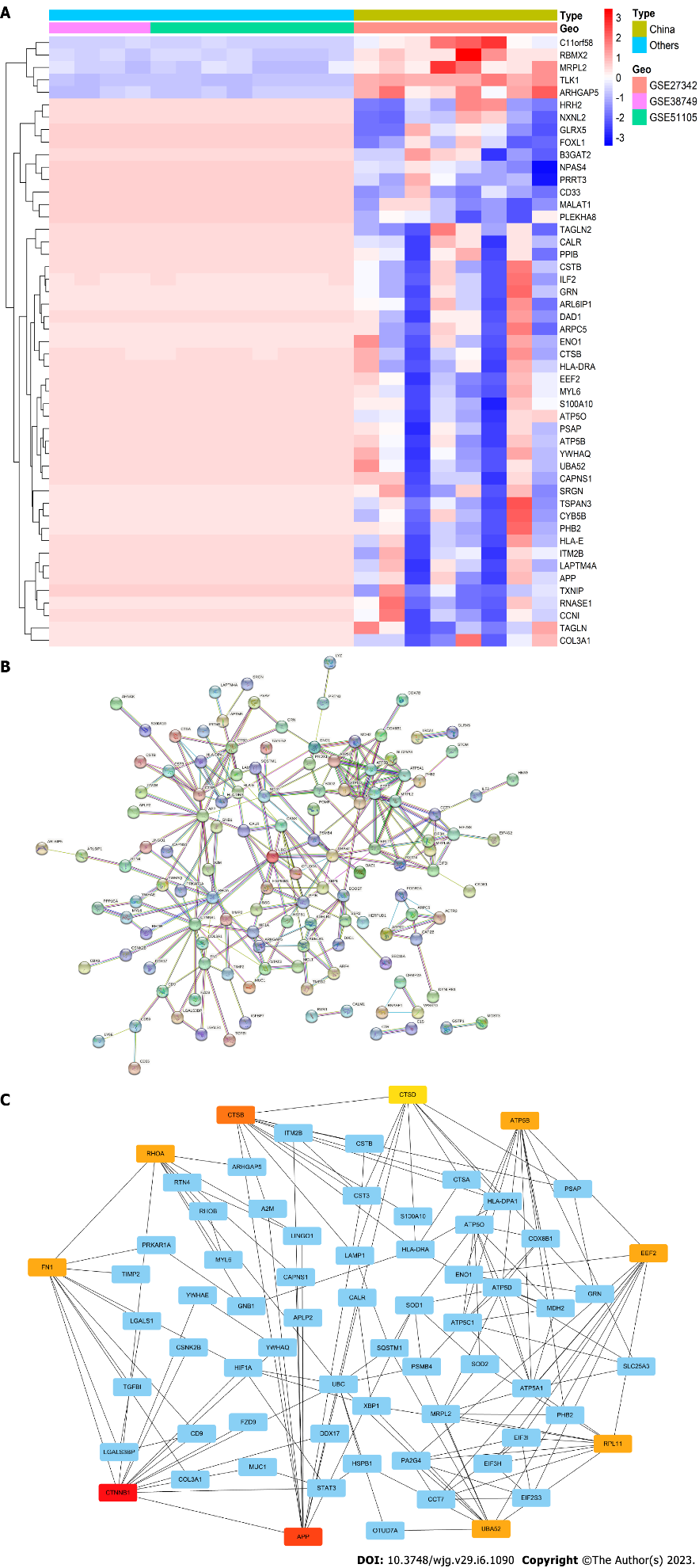 Figure 5 After differentially expressed genes analysis was performed among different regional sets, 50 significant differently expressed genes were selected. A: Heatmap constructed with the differentially expressed genes for younger gastric cancer patients; B: Protein–protein interaction network; C: Top 10 hub genes with higher degree of connectivity.Table 1 Demographic and clinicopathological characteristics of younger gastric cancer patients in China and the United States from 2000 to 2018AJCC: American Joint Committee on Cancer; pTNM: Pathological Tumor-Node-Metastasis; SD: Standard deviation.Table 2 Overall survival rates by background characteristics from 2000 to 2018AJCC: American Joint Committee on Cancer; CI: Confidence interval pTNM: Pathological Tumor-Node-Metastasis.Table 3 Univariate Cox regression analysis of younger gastric cancer patients in China and the United StatesAJCC: American Joint Committee on Cancer; CI: Confidence interval; HR: Hazard ratio; pTNM: Pathological Tumor-Node-Metastasis.Table 4 Multivariate Cox regression analysis of younger gastric cancer patients in China and the United States1Adjusted factors for total patients: region, race, period, sex, primary tumor location, differentiation, linitis plastica, signet ring cell carcinoma, pathological Tumor-Node-Metastasis (pTNM) stage, surgery, chemotherapy, lymphadenectomy with at least 15 lymph nodes.2Adjusted factors for patients from China cohort: period, primary tumor location, linitis plastica, pTNM stage, surgery, lymphadenectomy with at least 15 lymph nodes.3Adjusted factors for patients from the United States cohort: race, period, sex, primary tumor location, differentiation, linitis plastica, signet ring cell carcinoma, pTNM stage, surgery, chemotherapy, lymphadenectomy with at least 15 lymph nodes. AJCC: American Joint Committee on Cancer; CI: Confidence interval; HR: Hazard ratio.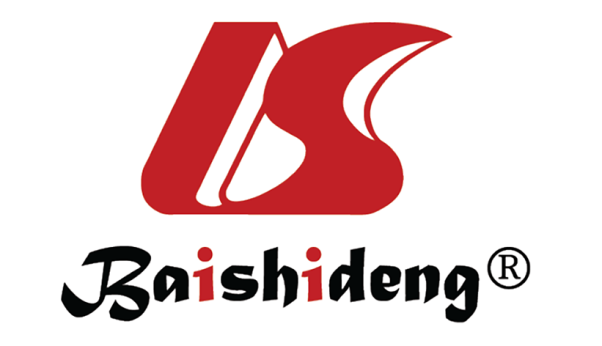 Published by Baishideng Publishing Group Inc7041 Koll Center Parkway, Suite 160, Pleasanton, CA 94566, USATelephone: +1-925-3991568E-mail: bpgoffice@wjgnet.comHelp Desk: https://www.f6publishing.com/helpdeskhttps://www.wjgnet.com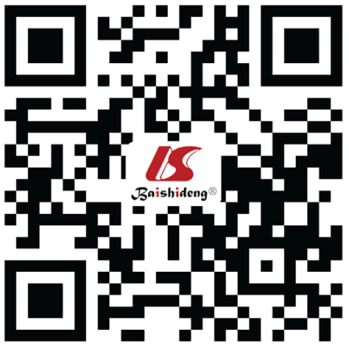 © 2023 Baishideng Publishing Group Inc. All rights reserved.China (n = 1159), n (%)China (n = 1159), n (%)United States (n = 4939), n (%)United States (n = 4939), n (%)P valuePeriod of diagnosis< 0.00011 (2000-2003)194 16.7 97219.72 (2004-2008)237 20.5 124825.33 (2009-2013)396 34.3 128025.94 (2014-2018)332 28.6 143929.1Race< 0.0001Chinese1159 100.0 1262.6White340569.9Black70314.4Others64013.1 Gender0.135 Male581 50.1 259952.6Female578 49.9 234047.4Age (year), mean ± SD0.005 34 32.91 5 5.38 Primary tumor location< 0.0001Proximal 176 16.3 103033.3Distal903 83.7 206766.7Differentiation< 0.0001Well9 1.2 2117.5Moderate124 16.3 39414.0 Poor/Undifferentiated626 82.5 221478.5 Linitis plastica0.070 Yes29 2.6 571.7 No1101 97.4 327998.3 Signet ring cell carcinoma< 0.0001Yes426 52.9 142928.9 No380 47.1 351071.1 Pathologic T-stage (AJCC 8th)< 0.0001T1197 22.2 49824.3 T297 10.9 26613.0 T3143 16.1 50924.9 T4452 50.8 77337.8 Pathologic N-stage (AJCC 8th)< 0.0001N0412 41.8 113749.9 N1119 12.1 72431.7 N2162 16.4 23210.2 N3292 29.6 1888.2 Pathologic M-stage< 0.0001M0869 79.4 126845.9 M1225 20.6 149254.1 pTNM stage (AJCC TNM 8th)< 0.0001I222 21.2 64920.3 II169 16.1 37711.7 III433 41.3 49815.5 IV225 21.4 168752.5 Surgery< 0.0001Yes869 75.1 204741.4 No288 24.9 289258.6 Chemotherapy< 0.0001Yes428 36.9 299160.6 No731 63.1 194839.4 Lymphadenectomy< 0.0001Yes780 67.4 94119.1 No377 32.6 339880.9 Lymphadenectomy with at least 15 lymph nodes< 0.0001Yes606 52.4 52410.6 No551 47.6 441589.4 Number nodes examined (n), mean ± SD< 0.000125 18.9 13 15.0 Number positive nodes (n), mean ± SD< 0.00016 7.4 8 7.4 CharacteristicsChinaChinaChinaUnited StatesUnited StatesUnited StatesCharacteristics1-yr, % (95%CI)3-yr, % (95%CI)5-yr, % (95%CI)1-yr, % (95%CI)3-yr, % (95%CI)5-yr, % (95%CI)TotalPeriod of diagnosis1 (2000-2003)75.0 (63.2-89.0)54.5 (41.7-71.4)47.7 (35.0-65.0)58.4 (55.3-61.7)40.7 (37.7-44.0)36.2 (33.2-39.4)2 (2004-2008)80.1 (74.5-86.1)59.7 (52.9-67.3)54.1 (47.4-61.9)58.1 (55.4-61.0)42.3 (39.6-45.2)38.4 (35.7-41.3)3 (2009-2013)76.7 (72.3-81.3)57.1 (52.1-62.6)51.6 (46.6-57.2)60.8 (58.1-63.6)44.0 (41.2-46.9)39.7 (37.0-42.6)4 (2014-2018)88.6 (85.1-92.3)66.5 (60.8-72.7)61.6(58.9-64.4)43.0 (39.9-46.4)RaceChinese81.4 (78.9-84.1)60.9 (57.6-64.3)52.3 (48.8-56.0)66.0 (58.1-75.1)52.9 (44.4-62.9)42.9 (34.4-53.5)White59.7 (58.1-61.5)41.7 (40.0-43.6)37.8 (36.0-39.6)Black58.0 (54.3-61.8)42.7 (39.0-46.7)38.2 (34.6-42.3)Others59.4 (55.6-63.5)43.3 (39.4-47.6)37.2 (33.3-41.6)GenderMale82.2 (78.7-85.8)61.5 (57.1-66.2)53.6 (49.0-58.7)57.0 (55.0-59.0)39.6 (37.6-41.7)34.8 (32.8-36.9)Female80.6 (76.9-84.5)60.2 (55.5-65.3)50.7 (45.7-56.2)63.0 (61.0-65.1)46.2 (44.1-48.4)42.2 (40.1-44.4)Primary tumor locationProximal 76.7 (69.8-84.2)47.7 (39.8-57.2)42.7 (34.7-52.4)59.0 (56.0-62.2)35.8 (32.8-39.1)30.5 (27.5-33.7)Distal84.5 (81.8-87.3)66.3 (62.8-70.1)57.4 (53.5-61.5)64.6 (62.5-66.7)48.0 (45.8-50.4)42.9 (40.6-45.3)DifferentiationWell100.0 (100.0-100.0)100.0 (100.0-100.0)85.7 (63.3-100.0)92.5 (88.9-96.2)83.3 (78.0-89.0)78.8 (72.6-85.6)Moderate90.4 (84.7-96.6)76.1 (67.6-85.6)66.3 (56.4-78.0)72.3 (67.9-76.9)50.1 (45.2-55.5)44.6 (39.6-50.1)Poor/Undifferentiated87.7 (84.8-90.7)69.6 (65.4-74.0)61.6 (57.0-66.5)48.3 (46.3-50.5)25.7 (23.9-27.6)19.9 (18.2-21.8)Linitis plasticaYes57.1 (39.5-82.8)14.3 (5.0-40.7)4.8 (0.7-32.2)49.5 (37.8-65.0)14.8 (7.6-29.0)12.3 (5.8-26.4)No83.9 (81.4-86.6)68.7 (65.4-72.2)63.8 (60.2-67.5)60.0 (58.6-61.4)43.1 (41.6-44.6)38.6 (37.1-40.1)Signet ring cell carcinomaYes91.0 (87.9-94.2)80.3 (75.8-85.0)76.9 (72.1-82.1)49.5 (37.8-65.0)14.8 (7.6-29.0)12.3 (5.8-26.4)No90.2 (86.7-93.8)75.1 (70.0-80.6)70.8 (65.2-76.8)60.0 (58.6-61.4)43.1 (41.6-44.6)38.6 (37.1-40.1)pTNM stage (AJCC TNM 8th)I100.0 (100.0-100.0)99.4 (98.4-100.0)99.4 (98.4-100.0)91.5 (89.3-93.8)86.4 (83.6-89.2)83.4 (80.2-86.6)II97.1 (94.3-99.9)83.6 (77.5-90.3)69.8 (61.9-78.7)84.2 (80.4-88.2)68.4 (63.4-73.8)61.0 (55.5-67.0)III83.5 (79.4-87.9)54.9 (49.3-61.0)42.6 (37.0-49.2)74.8 (70.9-78.8)41.0 (36.5-46.1)29.6 (25.3-34.7)IV51.2 (43.8-59.7)17.4 (12.3-24.8)9.9 (6.0-16.3)29.7 (27.5-32.1)10.4 (8.8-12.1)7.1 (5.7-8.7)SurgeryYes89.6 (87.3-92.0)72.4 (69.0-76.0)63.4 (59.5-67.5)82.6 (80.9-84.3)61.2 (59.0-63.5)53.6 (51.3-56.1)No58.4 (51.8-65.9)33.4 (26.9-41.5)28.7 (22.2-37.0)43.2 (41.3-45.1)29.1 (27.4-31.0)27.0 (25.3-28.9)ChemotherapyYes89.1 (85.8-92.6)67.0 (61.9-72.6)52.7 (47.1-59.1)55.9 (54.1-57.8)32.7 (31.0-34.6)27.4 (25.7-29.2)No76.8 (73.3-80.4)57.2 (53.1-61.6)51.9 (47.7-56.5)66.4 (64.2-68.6)59.2 (56.9-61.6)56.2 (53.9-58.7)LymphadenectomyYes90.8 (88.4-93.2)77.7 (74.3-81.3)73.7 (69.9-77.6)70.9 (67.9-73.9)39.4 (36.2-42.8)29.2 (26.1-32.6)No64.0 (58.3-70.3)41.4 (35.4-48.5)35.1 (29.0-42.5)57.2 (55.6-58.8)43.7 (42.1-45.4)40.7 (39.1-42.4)Lymphadenectomy with at least 15 lymph nodesYes91.8 (89.3-94.3)79.9 (76.2-83.3)76.2 (72.2-80.6)77.3 (73.7-81.1)43.4 (39.4-48.6)32.4 (28.1-37.2)No86.5 (80.4-93.1)69.0 (60.9-78.3)64.1 (55.6-73.8)63.0 (58.4-67.9)34.0 (29.6-39.1)25.3 (21.2-30.2)CharacteristicsCharacteristicsTotalTotalP valueChinaChinaP valueUnited StatesUnited StatesP valueChina vs United StatesChina vs United StatesP valueCharacteristicsCharacteristicsHR95%CIP valueHR95%CIP valueHR95%CIP valueHR95%CIP valueRegionChina1RegionUnited States2.061.84-2.31< 0.0001RaceChinese111.241.00-1.540.11RaceWhite2.08 1.85-2.33< 0.00011.220.95-1.560.12RaceBlack2.14 1.85-2.47< 0.00011.260.97-1.630.08RaceOthers2.07 1.79-2.38< 0.00011.260.97-1.640.08Period of diagnosisPeriod 1 (2000-2003)1111.120.83-1.490.55Period of diagnosisPeriod 2 (2004-2008)0.90 0.81-0.990.0090.670.45-1.000.050.950.85-1.050.30 1.521.27-1.80< 0.0001Period of diagnosisPeriod 3 (2009-2013)0.87 0.78-0.960.0080.840.57-1.220.350.910.82-1.010.09 1.361.19-1.55< 0.0001Period of diagnosisPeriod 4 (2014-2018)0.84 0.76-0.940.0080.740.49-1.100.140.910.82-1.020.10 2.031.72-2.41< 0.0001GenderMale1111.70 1.51-1.91< 0.0001GenderFemale0.850.80-0.91< 0.00011.050.87-1.260.640.820.76-0.88< 0.00011.521.27-1.80< 0.0001Primary tumor locationProximal 1111.30 1.08-1.570.02Primary tumor locationDistal0.680.62-0.75< 0.00010.590.47-0.75< 0.00010.770.70-0.85< 0.00011.56 1.40-1.74< 0.0001DifferentiationWell1111.10 0.33-3.620.90 DifferentiationModerate2.822.05-3.88< 0.00011.62 0.39-6.760.513.172.28-4.42< 0.00012.14 1.56-2.94< 0.0001DifferentiationPoor/Undifferentiated5.273.91-7.11< 0.00012.19 0.54-8.830.276.154.53-8.35< 0.00013.20 2.83-3.62< 0.0001Linitis plasticaYes1.951.58-2.40< 0.00013.692.41-5.65< 0.00011.891.41-2.52< 0.00011.03 0.66-1.600.91 Linitis plasticaNo1112.25 2.03-2.50< 0.0001Signet ring cell carcinomaYes1.611.52-1.72< 0.00010.80 0.61-1.050.182.011.86-2.17< 0.00016.53 5.33-7.99< 0.0001Signet ring cell carcinomaNo1112.452.02-2.96< 0.0001pTNM stage (AJCC TNM 8th)11119.88 4.28-22.83< 0.0001pTNM stage (AJCC TNM 8th)2.85 2.25-3.60< 0.00012.85 19.50 7.04-54.05< 0.00012.27 1.76-2.93< 0.00011.27 0.96-1.670.16 pTNM stage (AJCC TNM 8th)6.185.04-7.58< 0.00016.1846.77 17.36-125.96< 0.00014.88 3.93-6.07< 0.00011.31 1.13-1.530.003pTNM stage (AJCC TNM 8th)19.5216.09-23.68< 0.000119.52137.7350.88-372.83< 0.000114.2511.69-17.36< 0.00011.461.26-1.68< 0.0001SurgeryYes0.360.34-0.38< 0.00010.230.19-0.28< 0.00010.410.37-0.44< 0.00011.291.15-1.450.0002SurgeryNo1111.251.08-1.250.01ChemotherapyYes1.711.59-1.84< 0.00010.930.77-1.130.451.80 1.66-1.95< 0.00012.10 1.84-2.40< 0.0001ChemotherapyNo1110.970.87-1.090.69Lymphadenectomy with at least 15 lymph nodesYes0.560.49-0.63< 0.00010.640.47-0.87< 0.00010.730.63-0.860.00012.49 2.12-2.91< 0.0001Lymphadenectomy with at least 15 lymph nodesNo1113.86 3.21-4.65< 0.0001CharacteristicsCharacteristicsTotal1Total1P valueChina2China2P valueUnited States3United States3P valueCharacteristicsCharacteristicsHR95%CIP valueHR95%CIP valueHR95%CIP valueRegionChina1RegionUnited States2.421.35-4.330.01RaceChinese11RaceWhite0.80 0.45-1.410.52 1.210.94-1.550.13RaceBlack0.84 0.46-1.530.63 1.481.14-1.920.003RaceOthers0.76 0.42-1.380.45 1.190.91-1.550.20 Period of diagnosisPeriod 1 (2000-2003)111Period of diagnosisPeriod 2 (2004-2008)0.620.27-0.780.02 0.51 0.29-0.890.0470.55 0.47-0.64< 0.0001Period of diagnosisPeriod 3 (2009-2013)0.540.25-0.730.010.39 0.22-0.670.0040.50 0.43-0.59< 0.0001Period of diagnosisPeriod 4 (2014-2018)0.480.16-0.490.0002 0.07 0.03-0.14< 0.00010.47 0.40-0.56< 0.0001GenderMale11GenderFemale0.920.80-1.070.350.850.79-0.92< 0.0001Primary tumor locationProximal 111Primary tumor locationDistal0.920.75-1.120.470.880.60-1.290.580.880.80-0.980.02DifferentiationWell11DifferentiationModerate2.89 0.88-9.480.141.90 1.36-2.650.0002DifferentiationPoor/Undifferentiated4.771.47-15.440.032.972.16-4.07< 0.0001Linitis plasticaYes1.73 1.12-2.680.04 6.70 2.72-16.500.00051.631.21-2.190.001Linitis plasticaNo/unknown111Signet ring cell carcinomaYes1.07 0.92-1.240.471.48 1.36-1.61< 0.0001Signet ring cell carcinomaNo/unknown11pTNM stage (AJCC TNM 8th)I111pTNM stage (AJCC TNM 8th)II10.965.05-23.75< 0.000118.695.55-62.96< 0.00012.351.81-3.04< 0.0001pTNM stage (AJCC TNM 8th)III27.3212.87-58.00< 0.000158.95 18.18-191.13< 0.00014.51 3.57-5.69< 0.0001pTNM stage (AJCC TNM 8th)IV57.20 26.58-123.10< 0.0001158.643.85-573.93< 0.00018.26 6.72-10.16< 0.0001SurgeryYes0.50 0.36-0.700.00050.460.20-1.030.11 0.420.37-0.46< 0.0001SurgeryNo111ChemotherapyYes0.69 0.58-0.840.0010.820.75-0.90< 0.0001ChemotherapyNo11Lymphadenectomy with at least 15 lymph nodesYes0.740.63-0.860.0010.880.64-1.200.491.040.90-1.200.64Lymphadenectomy with at least 15 lymph nodesNo111